Broj:  7 Su-721/2021 - 25        Pula-Pola,  1. veljače 2022.Temeljem čl. 52. st. 1., čl. 63. st. 1. i čl. 138 st.1. Zakona o državnim službenicima („Narodne novine“  broj 92/05, 142/06, 77/07, 107/07, 27/08, 34/11, 49/11, 150/11, 34/12, 49/12, 37/13, 38/13, 1/15, 138/15, 61/17, 70/19 i 98/19) i Pravilnika o  unutarnjem redu u Općinskom sudu u Puli-Pola od 8. veljače 2019. godine, u postupku prijma u državnu službu, pokrenutom po službenoj dužnosti, Općinski sud u Puli-Pola donosi  slijedeće R J E Š E N J EO PRIJAMU U DRŽAVNU SLUŽBUI SABINA VELJAČIĆ, sa završenom osnovnom školom,  prima se u državnu službu u Općinski sud u Puli-Pola na radno mjesto namještenika, IV vrste zvanja –čistačica na neodređeno vrijeme.II Probni rad traje 3 (tri) mjeseca i radni odnos može prestati ako službenica ne udovolji radnim zadacima.III Imenovana ima nižu stručnu spremu s ukupno 04 godine 01 mjesec i 23 dana radnog staža, od toga u državnoj službi 03 mjeseca. IV Po izvršnosti ovog rješenja donijet će se rješenje o rasporedu na radno mjesto i utvrditi dan početka rada. Obrazloženje1. Ministarstvo pravosuđa i uprave dostavilo je ovom sudu suglasnost KLASA: 119-02/21-04/37, URBROJ: 514-08-03-02-01/02-21-49 od 25. studenog 2021., za prijam u državnu službu na neodređeno vrijeme 1 namještenika na radno mjesto čistač/ice, radi popunjavanja slobodnog radnog mjesta koje je ostalo upražnjeno prestankom državne službe Nives Smolica.2. Sukladno čl. 45. Zakona o državnim službenicima, za  upražnjeno radno mjesto raspisan je oglas pod posl. br. 7 Su-721/2021, koji je objavljen u "Narodnim novinama" broj 136/2021 od 10. prosinca 2021. godine, rok za prijavu na natječaj 20. prosinca 2021. godine.            3. Uvjeti za prijam za radno mjesto čistač/ice: niža stručna sprema ili osnovna škola.4. Odlukom predsjednice suda od 4. siječnja 2022. određena je Komisija za provedbu postupka oglasa u sastavu Irena Mirković, upravitelj pisarnice sudske uprave, predsjednik Komisije, Dijana Danevski, upravitelj zajedničke sudske pisarnice i Valentina Zenzerović, sudski referent za ovjeru isprava, članovi Komisije.5. Nakon razmatranja pristiglih prijava Komisija je utvrdila da je prijave na navedeni oglas dostavilo 7 kandidata/kinja, da 5 prijava ispunjavaju formalne uvjete raspisanog natječaja, da su te prijave pravodobne i potpune. Za dvije kandidata/tkinje čije prijave nisu ispunjavale formalne uvjete raspisanog oglasa i koje nisu bile potpune, poslana je pisanim putem obavijest o neuvrštavanju na listu kandidata. Komisija je nakon toga sačinila listu od 5 kandidata/kinja za provedbu intervjua pred Komisijom, te kandidate/kinje s te liste pozvala na intervju  za dan 18. siječnja 2022. godine.6. Na testiranje je pristupilo 5 od 5 pozvanih kandidata/kinja. Komisija je izvršila uvid u pristigle prijave i obavila intervju, radi utvrđivanja prethodnog staža, rezultata u dosadašnjem radu, profesionalnih ciljeva i interesa te motivacije za rad u sudu. Nakon provedenog postupka po raspisanom oglasu, Komisija je dostavila čelniku tijela izvješće o radu Komisije, s rang listom kandidata/kinja, prema broju ostvarenih bodova.  7. Uzimajući u obzir potrebe službe, specifičnost radnog mjesta, odgovore dane u provedenom intervjuu, dosadašnje radno iskustvo, iskazane profesionalne ciljeve i motiviranost za rad u sudu, izabrana je kandidatkinja Sabina Veljačić, koja je u postupku pred Komisijom dobila najveći broj bodova. Jedna kandidatkinja pozvala se u svojoj prijavi na pravo prednosti kao invalid, no ista ima prednost samo pod jednakim uvjetima, dakle, ukoliko bi pred Komisijom dobila isti broj bodova kao prva kandidatkinja, što u konkretnom predmetu nije bio slučaj.                                8. Uvidom u svjedodžbu KLASA: 602-05/01-12/21, URBROJ: 2168-02-01-12-26, matični broj 03208290 od 26. lipnja 2012., utvrđeno je da je Sabina  Veljačić  završila Osnovnu školu dr Mate Demarina u Medulinu. Uvidom u  potvrdu  Hrvatskog zavoda za mirovinsko osiguranje te  Registar zaposlenih  u javnom sektoru utvrđeno je da imenovana ima 04 godine 01 mjesec i 23 dana radnog staža, od toga u državnoj službi 03 mjeseca.9. Izabrana kandidatkinja dostavila je uvjerenje izdano od strane ovog suda da se protiv nje ne vodi kazneni postupak te uvjerenje o zdravstvenoj sposobnosti za obavljanje poslova radnog mjesta čistačice.10. Nakon što je utvrđeno da za odabranu kandidatkinju nema zapreka za prijam u državnu službu navedenih u čl. 49. Zakona o državnim službenicima, što je utvrđeno neposrednim uvidom u poslovnu aplikaciju Ministarstva pravosuđa Kaznena evidencija – neposredni vanjski uvid, doneseno je rješenje kao u izreci. 11. Rješenje o prijmu dostavlja se svim kandidatima u postupku javnom objavom na web stranici Ministarstva uprave www.uprava.gov.hr i na web stranici Općinskog suda u Puli-Pola http://sudovi.pravosudje.hr/ospu, a dostava svim kandidatima smatra se  obavljenom istekom osmog dana od dane javne objave rješenja na web stranici Ministarstva uprave. 									Predsjednica suda:							                 Mirjana Sinčić KocijančićUPUTA O PRAVNOM LIJEKU:Protiv ovog rješenja može se izjaviti žalba Odboru za državu službu u roku od 15 dana od dana dostave rješenja. Žalba se predaje Općinskom sudu u Puli-Pola, Kranjčevićeva 8, Pula neposredno ili putem pošte, a može se izjaviti i usmeno na zapisnik.Dna:- Ministarstvu pravosuđa i uprave elektroničkim putem u PDF formatu radi javne objave na web stranici- Ministarstvo pravosuđa i uprave poštom preporučeno- Županijski sud u Puli putem pretinca- osobnik - pismohrana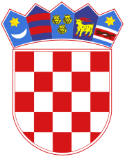 REPUBLIKA HRVATSKAOPĆINSKI SUD U PULI-POLAURED PREDSJEDNIKA SUDAKranjčevićeva 8,52100 Pula-Pola